РЕШЕНИЕ«19» октября 2022 г.				                                   	 № 49/15-5с. СтаросубхангуловоО принятии бухгалтера территориальной избирательной комиссии муниципального района Бурзянский район Республики БашкортостанРуководствуясь со статьей 69 Кодекса Республики Башкортостан о выборах, территориальная избирательная комиссия муниципального района Бурзянский район Республики Башкортостан решила: Привлечь старшего казначея отделения по Бурзянскому району УФК по Республике Башкортостан Кувандыкову Дилю Газизовну для выполнения функций бухгалтера территориальной избирательной комиссии муниципального района Бурзянский район Республики Башкортостан по гражданско-правовому договору с 24 октября 2022 года.   Председатель			________________ 	С.С. Уразаев 	 Секретарь			            ________________ 	Л.З. Гайсина М.ПТЕРРИТОРИАЛЬНАЯ ИЗБИРАТЕЛЬНАЯ КОМИССИЯ МУНИЦИПАЛЬНОГО РАЙОНА БУРЗЯНСКИЙ РАЙОН РЕСПУБЛИКИ БАШКОРТОСТАН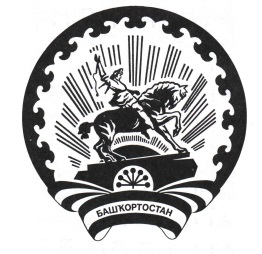 БАШҠОРТОСТАН РЕСПУБЛИКАҺЫ БӨРЙӘН РАЙОНЫ  МУНИЦИПАЛЬ РАЙОН ТЕРРИТОРИАЛЬ ҺАЙЛАУ КОМИССИЯҺЫ